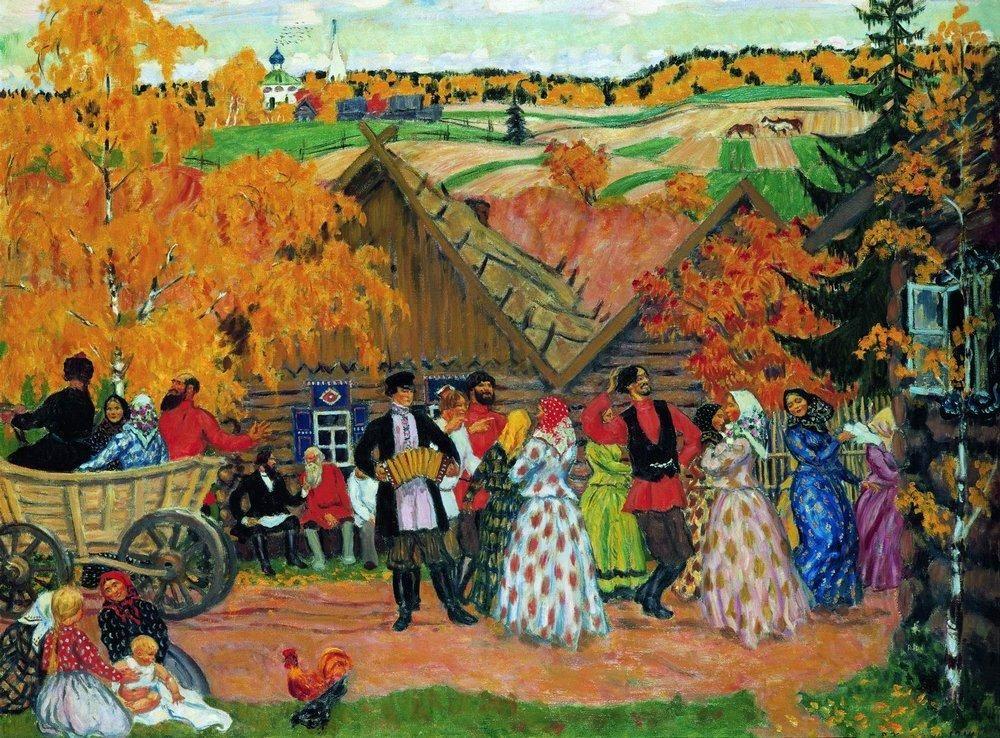 Осенние  народные календарные праздники.1 сентября – день-тепляк. В этот день отмечается тёплый, южный ветер. Говорят: «Батюшка-тепляк в овсах набряк», «Тепляк держится, ушедшему лету вслед кланяется». Крестьяне смотрят, хорошо ли в поле овёс дозревает. Накануне, 31 августа, отмечали день Фрола и Лавра. Эти святые считались покровителями коневодства.5 сентября – луп-брусничник. С этого дня начинали собирать бруснику. Примечали, коли брусника поспела, то и овёс дошёл. Говорят: «Нагнись –брусника поспела, шевелись – овёс в поле дошёл».25 сентября – капустница. Воздвижение. В течении двух недель проводились «капустницы» -девичьи посиделки, во время которых заготавливали капусту на зиму. Говорят: «Третьи осенины –капуста и медведь именинники», «Воздвиженье кафтан с плеч сдвигает, тулуп надевает». В амбаре и хлеву крестьяне рисовали или ставили вырезанные из дерева кресты, что бы уберечь от нечистой силы.1 октября – Апина-шиповница. С этого дня начинали собирать шиповник. Улетали в тёплые края журавли. Им кричали, чтобы они вернулись: «Колесом дорога!». Примечали, если на Арину летят журавли, то на Покров будет первый заморозок.7 октября – Фёкла-заревница. В этот день начинали молотить в овинах хлеб и отмечали этот день как праздник. Устраивали посиделки с играми, песнями и угощением, длившимися до полуночи. Молотить начинали при зажженном огне. Отсюда и название – заревница. 7 сентября считался Днём узлов. Если завязанный узелок не развяжется, то счастье будет крепким.14 октября – Покров. Покровом завершался сельскохозяйственный год, подводились итоги урожая. Проводились покровские ярмарки, начинали играть свадьбы.17 октября – Ерофей-лешегон.  По поверью, изгнанная в сентябре из деревни в лес нечистая сила проваливалась до весны под землю, стараясь напакастить напоследок людям. Поэтому в  Леший день старались в лес не ходить.1 ноября – Святой садок. В этот день провожали осень (именины осени) и встречали зиму.12 ноября – Зиновий-синичник. Считается, что в это день прилетают зимние птицы: синицы, щеглы, снегири, сойки, чечётки, свиристели и т.д. Им устраивают весёлую встречу, мастерят и развешивают кормушки. Говорят: «Не велика птичка-синичка, а и та свой праздник помнит», «Синичка пищит – зиму вещает, холод накликает».14 ноября – Козьма и Дамиан – рукоремесленники. Этот день -  праздник ремесленников и кузнецов. После посещения церкви –  ремесленники собирались на складчину-сытник и веселились всю ночь. Козьма и Дамиан считались так же покровителями женских ремёсел. В этот день устраивали благотворительные базары. Говорят: «Кузьминки – первая встреча зимы», «Кузьминки – об осени поминки», «Козьма-Дамиан – кузнец куёт лёд на земле и на водах».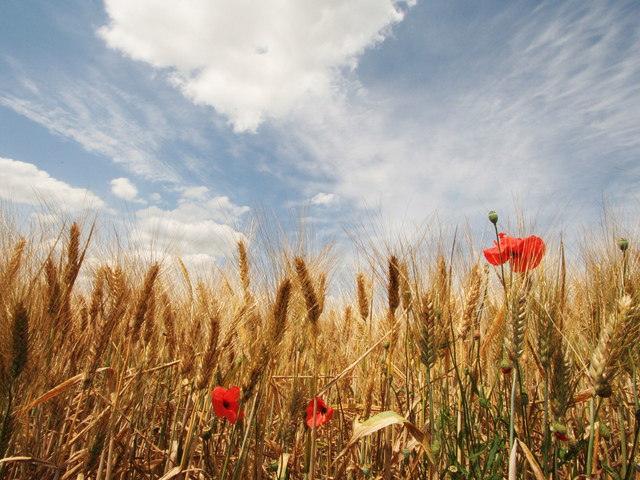 Осенний переполох.Сказка для детей 6-7 лет.Действующие лица (дети): Осень, Настенька, Тропинка, Лягушка, ягоды Брусника, Черника, Клюква, Шиповник, Грибы, Гуси, Ель.Танец «Как за нашим за двором» рус.нар.Настя:          Рано утром из ложбинки поднимается туман,                      Собираются корзинки в гости к ягодам, грибам.                («Песня Насти и грибов» муз. Н. Лукониной, сл.Л. Чадовой)Маслёнок:   Хорошо в лесу под елью, поливает дождь осенний,                       Хочет нам, грибам, помочь, чтобы шляпки заблестели, чтобы шляпки потолстели.1 Лисичка:   Мы весёлые сестрички, жёлтогрудые лисички!                       Нарядился лес осенний, шаль набросил на осины,                       Солнце нам щекочет пятки, мы с дождём играем в прятки!2 Лисичка:    Под листочком спрячемся, подрастём – покажемся,                         Ну и пусть идут дожди, ты попробуй нас найти.                    ( Игра «Плетень»  рус. нар. мелодия) 1 Подосиновик: В красной шляпке набекрень красоваться нам не лень.                           Младший братец -  молодец, но пока ещё малец!                      (Песня «Золотая красавица» С. Ранда)    Осень:               Тихо Осень шла грибная, лес осенний наряжая,                            А за мною по пятам подрастали тут т там                            Развесёлые ребята, дружной стайкою опята.1 Опёнок:          Я молоденький опёнок, только-только из пелёнок,                             Вызываю вас на бой! Кто померится со мной?2 Опёнок:           Ну-ка, братцы, становитесь, на команды разделитесь,                              Будем мериться мы силой, выбирать кто самый сильный!                        ( Перетягивание каната)Осень:                  Вот и солнышко проснулось и рассеяло туман,                                  Перелётных птиц крикливый потянулся караван,                                  Птицы к югу полетели, на поляну нашу сели.                           ( Песня Насти и Гусей)1 Гусь:                       Наступают холода, улетаем из гнезда,                                    Скоро, скоро заметёт снежный, вьюжный хоровод.2 Гусь:                        Скоро, скоро уж не будет нам ни мошек, ни жука,                                     Не найдёшь под снегом в поле дождевого червяка.3 Гусь:                         Хоть и труден перелёт, только голод здесь нас ждёт.                                      Эй, вожак, дремать не время, ждёт приказа  птичье  племя!.4 Гусь:                          Поднимайтесь, га-га-га! В путь дорогу нам пора!                           ( Пеня «Прогулка» муз. Е. Никитиной)  Настя собирает грибы.Мухомор:                    Посмотри-ка на меня, я красавец хоть куда!                                       Забирай меня в лукошко, ох, и вкусен я с картошкой.Настя:                            До чего же гриб хорош, и румян он, и пригож!                                        Не похож он на других, может это боровик?Ель:                                 Что ты, что ты, подожди,  гриб опасный ты  не рви,                                         Не гляди что родовитый, а ведь гриб-то ядовитый!Настя:                             Ну куда же гриб исчез? И кругом дремучий лес.                                         Заманил меня в ловушку, а хотел попасть в                            кадушку.(плачет)                                         Заблудилась, как же быть, скоро волки будут выть.                                         Станет жутко здесь в лесу, слёзы вовсе не спасут.Лягушка:                        Ква-ква-ква, не надо плакать, скоро дождик будет капать,                                         Но не бойся ты дождя, добрый лес спасёт тебя.                                         И от холода укроет, и от голодного накормит,                                          Коль устала, освежит, ляг под елью, полежи.                            (Песня «Осень  золотая» муз. Е. Никитиной)Лягушка:                        Вот и дождик перестал, а ты дорогу ведь искала?                                         Давай у Черники и Клюквы спросим, они вот здесь, в лесу живут.                                         И, может быть они помогут, дорогу к дому нам найдут.Настя:                              В лес осенний загляну-ка, где берёзок хоровод.                                          Там ягоды лесные в гости всех к себе зовут.                                 (Песня ягод)Ягоды:                             Заблудилась, Настенька? Это не беда!Настя:                               Мухомор красивый  завёл меня сюда.Клюква:                            Ягод красных ты отведай, да со мною побеседуй.Лягушка:                           Ты скажи-ка, чем болтать, где дорогу нам искать?Брусника:                         Иди с моей брусничной поляны по лесу осеннему прямо и прямо.                                            Наверно, Тропинка в лесу заплутала,                                             Коль Настя в дремучем лесу оказалась!Настя:                                Куда же путь теперь держать и где тропинку мне искать?Маслёнок:                        Я – молоденький Маслёнок, только-только из пелёнок,                                            Хоть пока я очень мал, но дорогу разузнал.                                            За берёзкой, за осинкой ждёт тебя твоя тропинка!Тропинка:                         Заигралась я немножко в прятки с елью и сосной,                                             Ну, пойдём со мною, Настя, отведу тебя домой!                                     (Игра-аттракцион  «Соберём грибы в корзинки»)                                      (Танец-хоровод «Во поле орешина» рус. нар.)